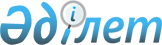 Қазақстан Республикасы Үкіметінің кейбір шешімдеріне өзгерістер мен толықтырулар енгізу туралы
					
			Күшін жойған
			
			
		
					Қазақстан Республикасы Үкіметінің 2013 жылғы 4 желтоқсандағы № 1305 қаулысы. Күші жойылды - Қазақстан Республикасы Үкіметінің 2023 жылғы 27 қазандағы № 950 қаулысымен
      Ескерту. Күші жойылды - ҚР Үкіметінің 27.10.2023 № 950 (алғашқы ресми жарияланған күнінен кейін күнтізбелік он күн өткен соң қолданысқа енгізіледі) қаулысымен.
      Қазақстан Республикасының Үкіметі ҚАУЛЫ ЕТЕДІ:
      1. Қоса беріліп отырған Қазақстан Республикасы Үкіметінің кейбір шешімдеріне енгізілетін өзгерістер мен толықтырулар бекітілсін.
      2. Осы қаулы алғашқы ресми жарияланған күнінен бастап күнтізбелік он күн өткен соң қолданысқа енгізіледі. Қазақстан Республикасы Үкіметінің кейбір шешімдеріне
енгізілетін өзгерістер мен толықтырулар
      1. Күші жойылды - ҚР Үкіметінің 24.06.2015 № 479 (алғашқы ресми жарияланған күнінен бастап қолданысқа енгізіледі) қаулысымен.
      2. Күші жойылды - ҚР Үкіметінің 24.09.2014 № 1011 қаулысымен.
      3. Күші жойылды - ҚР Үкіметінің 15.10.2015 № 829 (алғашқы ресми жарияланған күнінен бастап қолданысқа енгізіледі) қаулысымен.
      4. Күші жойылды - ҚР Үкіметінің 25.04.2015 № 325 (алғашқы ресми жарияланған күнінен бастап қолданысқа енгізіледі) қаулысымен.
      5. Күші жойылды - ҚР Үкіметінің 16.07.2015 № 542 (алғашқы ресми жарияланған күнінен кейін күнтізбелік он күн өткен соң қолданысқа енгiзiледi) қаулысымен.
      6. "Мемлекеттік ғылыми-техникалық сараптаманы ұйымдастыру және жүргізу қағидасын бекіту туралы" Қазақстан Республикасы Үкіметінің 2011 жылғы 1 тамыздағы № 891 қаулысында (Қазақстан Республикасының ПҮАЖ-ы, 2011 ж., № 51, 691-құжат):
      көрсетілген қаулымен бекітілген Мемлекеттік ғылыми-техникалық сараптаманы ұйымдастыру және жүргізу қағидасында:
      5 және 6-тармақтар мынадай редакцияда жазылсын:
      "5. Ұйымдастырушы мемлекеттік бюджеттен қаржыландыруға ұсынылатын ғылыми, ғылыми-техникалық жобалар мен бағдарламаларға, сондай-ақ тапсырыс берушінің өтініші бойынша МҒТС өзге де объектілерін МҒТС жүргізу бойынша жұмыстарды ұйымдастырады.
      6. Мемлекеттік бюджеттен қаржыландыруға жататын ғылыми, ғылыми-техникалық жобалар мен бағдарламалардың МҒТС құзыретті шетелдік және қазақстандық сарапшылар жүргізеді.".
      7. Күші жойылды - ҚР Үкіметінің 16.07.2015 № 542 (алғашқы ресми жарияланған күнінен кейін күнтізбелік он күн өткен соң қолданысқа енгiзiледi) қаулысымен. Экономиканың түрлі саласындағы (аясындағы) концессияның үлгі
шарты
      Ескерту. Күші жойылды - ҚР Үкіметінің 15.10.2015 № 829 (алғашқы ресми жарияланған күнінен бастап қолданысқа енгізіледі) қаулысымен.
      Ескерту. Күші жойылды - ҚР Үкіметінің 16.07.2015 № 542 (алғашқы ресми жарияланған күнінен кейін күнтізбелік он күн өткен соң қолданысқа енгiзiледi) қаулысымен.
      Ескерту. Күші жойылды - ҚР Үкіметінің 16.07.2015 № 542 (алғашқы ресми жарияланған күнінен кейін күнтізбелік он күн өткен соң қолданысқа енгiзiледi) қаулысымен.
      Ескерту. Күші жойылды - ҚР Үкіметінің 16.07.2015 № 542 (алғашқы ресми жарияланған күнінен кейін күнтізбелік он күн өткен соң қолданысқа енгiзiледi) қаулысымен.
      Ескерту. Күші жойылды - ҚР Үкіметінің 16.07.2015 № 542 (алғашқы ресми жарияланған күнінен кейін күнтізбелік он күн өткен соң қолданысқа енгiзiледi) қаулысымен.
					© 2012. Қазақстан Республикасы Әділет министрлігінің «Қазақстан Республикасының Заңнама және құқықтық ақпарат институты» ШЖҚ РМК
				
Қазақстан Республикасының
Премьер-Министрі
С. АхметовҚазақстан Республикасы
Үкіметінің
2013 жылғы 4 желтоқсандағы
№ 1305 қаулысымен
бекітілгенҚазақстан Республикасы
Үкіметінің
2013 жылғы 4 желтоқсандағы
№ 1305 қаулысына
1-қосымшаҚазақстан Республикасы
Үкіметінің
2006 жылғы 29 желтоқсандағы
№ 1326 қаулысымен
бекітілгенҚазақстан Республикасы
Үкіметінің
2013 жылғы 4 желтоқсандағы
№ 1305 қаулысына
2-қосымшаҚазақстан Республикасы
Үкіметінің
2013 жылғы 4 желтоқсандағы
№ 1305 қаулысына
3-қосымшаҚазақстан Республикасы
Үкіметінің
2013 жылғы 4 желтоқсандағы
№ 1305 қаулысына
4-қосымшаҚазақстан Республикасы
Үкіметінің
2013 жылғы 4 желтоқсандағы
№ 1305 қаулысына
5-қосымша